Economia circular é caminho para Toyota avançar na agenda de ESGCom reutilização de resíduos, a fabricante aposta esforços na economia circular para uma indústria mais sustentávelSão Paulo, junho de 2023 – A Toyota do Brasil está intensificando seus esforços para promover a economia circular. Com uma visão de longo prazo alinhada à agenda ESG (Environmental, Social and Governance), a fabricante está implementando ações estratégicas que abordam os desafios ambientais, sociais e de governança de forma integrada e reforçam o compromisso com a sustentabilidade e a responsabilidade ambiental. Viviane Mansi, diretora de ESG e Comunicação da Toyota para a América Latina e Caribe afirma: “A sustentabilidade e economia circular são princípios fundamentais para a Toyota do Brasil. Estamos comprometidos em adotar práticas responsáveis em todas as etapas de nossa produção, minimizando o desperdício e buscando maneiras de reutilizar diferentes tipos de materiais. Além de diminuir o impacto ambiental, essas iniciativas fortalecem novas competências dos times envolvidos, intensificam o uso de criatividade e melhoria contínua de processos. No fim, todos ganham”.Entre as realizações da Toyota do Brasil está o Etios Aibo – modelo hatch como veículo de carga - que incorpora princípios de economia circular em seu processo de produção, desde a seleção de materiais sustentáveis até a utilização de componentes que ganharam nova vida, como as redes de proteção lateral do veículo, produzidas a partir de resíduos de cintos de segurança.A parte interna do isolamento acústico do Corolla sedã também é uma das iniciativas de economia circular da companhia. Por meio desta ação, uniformes e EPIs (Equipamentos de Proteção Individual) que antes seriam descartados, foram transformados em novas peças para os carros. Aproximadamente 10 toneladas de materiais já foram reutilizadas. Esses são exemplos concretos do compromisso da montadora em adotar práticas sustentáveis em toda a cadeia de produção.Uma iniciativa mais recente acontece em parceria com um de seus fornecedores, a Borkar - Acessórios Automotivos Originais, resultando em um processo inovador que permite o reaproveitamento do sealer, utilizado na vedação das juntas de carroceria, na fabricação de tapetes para veículos. Com essa iniciativa, aproximadamente 1,7 tonelada por mês de material, que antes seria destinado ao coprocessamento, ganha nova vida, retornando aos veículos como tapetes. Desde o início do projeto, mais de 24,4 mil jogos de tapetes já foram produzidos com o conceito de economia circular. O projeto, que teve início em Sorocaba (SP), também está sendo aplicado na fábrica de Indaiatuba (SP), ampliando seu impacto positivo na redução do desperdício e no fechamento do ciclo produtivo.Outro destaque é a colaboração com a Revo e a Techtools, que resultou no aproveitamento dos excedentes de alumínio do processo de produção dos motores na planta de Porto Feliz para a fabricação de próteses ortopédicas. Antes destinado à reciclagem, esse material agora recebe um novo propósito e contribui para melhorar a qualidade de vida de pessoas que as necessitam, demonstrando o compromisso da Toyota em criar impactos positivos tanto para o meio ambiente quanto para a sociedade.Esses projetos recentes se unem a outros, já longevos, como o projeto ReTornar, patrocinado pela Fundação Toyota do Brasil. A montadora e sua cadeia de fornecedores são ativas em doações de itens de produção que seriam descartados, por exemplo, antigos uniformes, tecidos automotivos, airbags e cintos de segurança. As doações são transformadas em belas mochilas, bolsas, roupas para pets e outros acessórios, por meio do trabalho de costureiras. Entre 2011 e 2022 o projeto reutilizou mais de 17,5 toneladas de resíduos, produzindo cerca de 105 mil produtos e impactando positivamente a vida de 1.640 pessoas. O compromisso da Toyota com economia circular não é recente, no entanto, nesse ano, ganhou novos contornos, especialmente com as ações citadas. Para o futuro, a montadora tem o propósito de dobrar o número de projetos ativos em 2023.Objetivos de Desenvolvimento SustentávelA divulgação deste material colabora diretamente para os seguintes Objetivos de Desenvolvimento Sustentável (ODS) da ONU:_______________________________________________________________Sobre a Toyota do BrasilA Toyota do Brasil está presente no País há 65 anos. Possui quatro unidades produtivas, localizadas em Indaiatuba, Sorocaba, Porto Feliz e São Bernardo do Campo, todas no Estado de São Paulo, e emprega cerca de 6 mil pessoas. A Toyota é a montadora líder em eletrificação no mundo: desde 1997 já foram comercializados mais de 20 milhões de automóveis mais limpos, sejam modelos híbridos, híbridos flex, híbridos plug-in, 100% a bateria ou movidos a hidrogênio. Com o objetivo de impulsionar a eletrificação da frota de veículos no Brasil, em 2013, a Toyota lançou o primeiro veículo híbrido em nosso país, o Toyota Prius. Em 2019 a companhia foi além, inovando mais uma vez para oferecer o único híbrido flex do mundo – fabricado com exclusividade no mercado brasileiro –, o Corolla Sedã, e, em 2021, o primeiro SUV híbrido flex do mercado, o Corolla Cross, também fabricado no País. Atualmente, já são mais de 55 mil carros eletrificados com a tecnologia híbrido flex em circulação pelo Brasil.Em 2020, lançou a KINTO, sua nova empresa de mobilidade, para oferecer serviços como aluguel de carros e gestão de frotas a uma sociedade em transformação. Também reforçou sua marca GAZOO, por meio de iniciativas que desafiam a excelência de seus veículos. Tem como missão produzir felicidade para todas as pessoas (Happiness for All) e, para tanto, está comprometida em desenvolver carros cada vez melhores e mais seguros, além de avançar nas soluções de mobilidade. Junto com a Fundação Toyota do Brasil, tem iniciativas que repercutem os 17 Objetivos de Desenvolvimento Sustentável da ONU. Mais informações: Toyota Global e Toyota do Brasil.Mais informaçõesToyota do Brasil – Departamento de ComunicaçãoLilian Assis – lassis@toyota.com.brKelly Buarque – kbuarque@toyota.com.br Kessia Santos – kosantos@toyota.com.brRPMA Comunicaçãotoyota@rpmacomunicacao.com.br Guilherme Magna – (11) 98600-8988Leonardo de Araujo – (11) 96084-0473Cauê Malatesta - (11) 97200-7570Tel.: (11) 5501-4655 - www.rpmacomunicacao.com.br  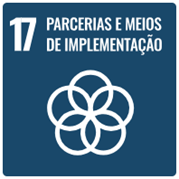 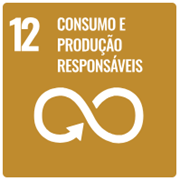 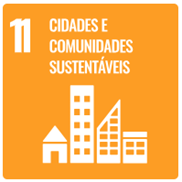 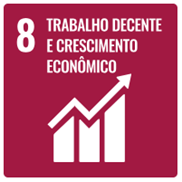 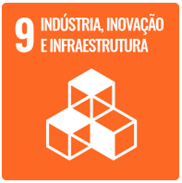 